Приложение № 31 към заповед № РД-06-37/24.09.2021 г.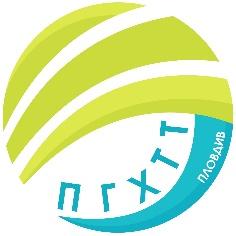 ПРОФЕСИОНАЛНА ГИМНАЗИЯ ПО ХРАНИТЕЛНИ ТЕХНОЛОГИИ ИТЕХНИКА – ГР. ПЛОВДИВe- mail: pghtt_plov@pghtt.net, http://pghtt.net/гр. Пловдив 4003, бул. „Васил Априлов” № 156, Директор: 032/95-28-38, Секретар: 032/95-50-18,   Клас ХII ГГРАФИК ЗА КЛАСНИ И КОНТРОЛНИ РАБОТИI СРОК НА 2021/2022 УЧЕБНА ГОДИНАинж. Людмила Ганчева,директор на ПГ по хранителни технологии и техника – гр. Пловдив	Учебен предметСептемвриОктомвриНоемвриДекемвриЯнуари	Учебен предметдата/часдата/часдата/часдата/часдата/часБългарски език и литература29.09.21г.3час29.10.21г.2 час03.12.2021 г.2-3 час/К.Р./ЧЕ – немски/руски език25.11.2021 г.6 час13.01.2022 г.6-7 час/К.Р./Математика10.11.2021 г.5 час08.12.2021 г.5 час/К.Р./Гражданско образование7.10.2021 г.7 часЧЕП – английски език24.11.2021 г.
4 часАвтоматизация на производството6.01.2022 г.3 часТехнология на хранителните производства24.09.2021 г.7 часМикробиология на храни и напитки13.10.2021 г6 часХигиена на храните и законодателство5.10.2021 г.6 час19.01.2022 г.6 часТехнологичен контрол при производство на храни30.09.2021 г.5 час